        SOUTH TOWNS CAMERA CLUB 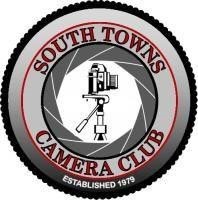            Application for Renewal                       Membership:  $40 Single  $75 Joint  Date:  _________________ Year________Name: _____________________________________________________________________ No Changes Changes (See Below) Address:__________________________________________________________ Phone #: _______________________            Cell #: ______________________ Email (1): ______________________       Email (2): ______________________ What places would you suggest for field trips?   _____________________________________________________________________ _____________________________________________________________________ I understand by entering images into STCC competitions, I am giving STCC permission to display images online and to submit images into competitions such as PSA, etc.   You, the maker, will still maintain the copyright and ownership of the images.                                                                                     ______________________________                                                                                                         Signature Send completed form with check made out to STCC to:  Sarah Connaughton, 603 Jewett Holmwood Road, East Aurora, NY  14052 Revised 8/2023je/Revised 9/2023 jhl